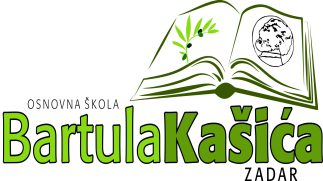 REPUBLIKA HRVATSKAOŠ BARTULA KAŠIĆA Bribirski prilaz 2 ,23 000 ZadarTel:023/321 -397  Fax:023/323-620Email: ured@os-bkasica-zadar.skole.hrWEB stranica Škole: http://www.os-bkasica-zadar.skole.hr/ KLASA: 003-06/21-01/06URBROJ: 2198/04-20-21-02Zadar, 2. srpnja 2021.Na temelju stavka 12. članka 10. Zakona o pravu na pristup informacijama („Narodne Novine“, broj: 25/13, 85/15) objavljuje se:Obavijest o Zaključcima sa 2. sjednice Školskog odbora OŠ Bartula Kašića održane elektronskim putem dana 2. srpnja 2021. godine sa početkom u 08,00 sati	Nazočni članovi odbora su jednoglasno usvojili dnevni red sjednice koji se sastojao od  slijedećih točaka:Usvajanje zapisnika sa prethodne sjedniceRazmatranje i donošenje odluke o usvajanju Izvješća povjerenstva za popis udžbenikaRazmatranje i donošenje odluke o izmjenama Plana nabave za 2021.godinuNa sjednici Školskog odbora zaključeno je sljedeće:- Školski odbor je donio  jednoglasno odluku o usvajanju Zapisnika sa prethodne sjednice-Školski odbor je donio  jednoglasno Odluku  o usvajanju Izvješća povjerenstva za popis udžbenika- Školski odbor donio  jednoglasno odluku o usvajanju izmjena Plana nabave za 2021.godinu. Predsjednik ŠOMilorad Petričević